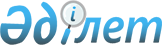 Об утверждении Правил и условий предоставления тарифных льгот, а также перечня товаров, в отношении которых предоставляются тарифные льготыПриказ Заместителя Премьер-Министра - Министра торговли и интеграции Республики Казахстан от 28 июня 2022 года № 272-НҚ. Зарегистрирован в Министерстве юстиции Республики Казахстан 4 июля 2022 года № 28694.
      В соответствии с подпунктом 15-2) статьи 7 Закона Республики Казахстан "О регулировании торговой деятельности" ПРИКАЗЫВАЮ:
      1. Утвердить:
      1) Правила и условия предоставления тарифных льгот согласно приложению 1 к настоящему приказу;
      2) Перечень товаров, в отношении которых предоставляются тарифные льготы согласно приложению 2 к настоящему приказу.
      2. Признать утратившими силу:
      1) приказ исполняющего обязанности Министра национальной экономики Республики Казахстан от 30 марта 2015 года № 279 "Об утверждении Правил предоставления тарифных льгот и Перечня товаров, в отношении которых предоставляются тарифные льготы" (зарегистрирован в Реестре государственной регистрации нормативных правовых актов под № 11069);
      2) пункт 1 приказа Министра национальной экономики Республики Казахстан от 30 января 2017 года № 27 "О внесении изменений в приказы исполняющего обязанности Министра национальной экономики Республики Казахстан от 30 марта 2015 года № 279 "Об утверждении Правил предоставления тарифных льгот и Перечня товаров, в отношении которых предоставляются тарифные льготы" и Министра национальной экономики Республики Казахстан от 17 февраля 2016 года № 81 "Об утверждении Перечня товаров, в отношении которых применяются вывозные таможенные пошлины, размер ставок и срок их действия и Правил расчета размера ставок вывозных таможенных пошлин на сырую нефть и товары, выработанные из нефти" (зарегистрирован в Реестре государственной регистрации нормативных правовых актов под № 14829).
      3. Департаменту внешнеторговой деятельности Министерства торговли и интеграции Республики Казахстан в установленном законодательством порядке обеспечить:
      1) государственную регистрацию настоящего приказа в Министерстве юстиции Республики Казахстан;
      2) размещение настоящего приказа на интернет-ресурсе Министерства торговли и интеграции Республики Казахстан.
      4. Контроль за исполнением настоящего приказа возложить на курирующего вице-министра торговли и интеграции Республики Казахстан.
      5. Настоящий приказ вводится в действие по истечении десяти календарных дней после дня его первого официального опубликования.
      "СОГЛАСОВАН"Министерство сельского хозяйстваРеспублики Казахстан
      "СОГЛАСОВАН"Министерство индустриии инфраструктурного развитияРеспублики Казахстан
      "СОГЛАСОВАН"Министерство финансовРеспублики Казахстан Правила и условия предоставления тарифных льгот Глава 1. Общие положения
      1. Настоящие Правила и условия предоставления тарифных льгот (далее – Правила) разработаны в соответствии с подпунктом 15-2) статьи 7 Закона Республики Казахстан "О регулировании торговой деятельности", Договором о Евразийском экономическом союзе от 29 мая 2014 года, ратифицированного Законом Республики Казахстан "О ратификации Договора о Евразийском экономическом союзе", Решением Комиссии Таможенного союза от 27 ноября 2009 года № 130 "О едином таможенно-тарифном регулировании Таможенного союза Республики Беларусь, Республики Казахстан и Российской Федерации".
      2. Настоящие Правила определяют порядок и условия предоставления тарифных льгот в отношении ввоза на территорию Республики Казахстан:
      1) товаров, ввозимых из третьих стран в качестве вклада учредителя в уставный капитал юридического лица в пределах сроков, установленных учредительными документами для формирования этого капитала;
      2) товаров, кроме подакцизных (за исключением легковых автомобилей, специально предназначенных для медицинских целей), ввозимых в качестве безвозмездной помощи (содействия), а также в благотворительных целях по линии третьих стран, международных организаций, правительств, в том числе для оказания технической помощи (содействия) и за счет средств грантов (финансовой помощи).
      3. В настоящих Правилах используются следующие термины и определения:
      1) благотворительная помощь – имущество, предоставляемое на безвозмездной основе:
      в виде спонсорской помощи;
      в виде социальной поддержки физического лица;
      некоммерческой организации с целью поддержки ее уставной деятельности;
      организации, осуществляющей деятельность в социальной сфере, с целью осуществления данной организацией видов деятельности, указанных в пункте 2 статьи 290 Кодекса Республики Казахстан "О налогах и других обязательных платежах в бюджет" (Налоговый кодекс) (далее – Налоговый кодекс);
      организации, осуществляющей деятельность в социальной сфере, которая соответствует условиям, указанным в пункте 3 статьи 290 Налогового Кодекса;
      2) гуманитарная помощь - имущество, предоставляемое безвозмездно Республике Казахстан в виде продовольствия, товаров народного потребления, техники, снаряжения, оборудования, лекарственных средств и медицинских изделий, иного имущества, направленных из зарубежных стран и международных организаций для улучшения условий жизни и быта населения, а также предупреждения и ликвидации чрезвычайных ситуаций военного, экологического, природного и техногенного характера, распределяемое Правительством Республики Казахстан через уполномоченные организации;
      3) грант - имущество, предоставляемое на безвозмездной основе для достижения определенных целей (задач):
      государствами, правительствами государств – Республике Казахстан, Правительству Республики Казахстан, физическим, а также юридическим лицам;
      международными и государственными организациями, зарубежными и казахстанскими неправительственными общественными организациями и фондами, чья деятельность носит благотворительный и (или) международный характер и не противоречит Конституции Республики Казахстан, включенными в перечень, устанавливаемый Правительством Республики Казахстан по заключениям государственных органов, – Республике Казахстан, Правительству Республики Казахстан, физическим, а также юридическим лицам;
      иностранцами и лицами без гражданства – Республике Казахстан и Правительству Республики Казахстан. Глава 2. Порядок и условия предоставления тарифных льгот в отношении товаров, ввозимых из третьих стран в качестве вклада учредителя в уставный капитал юридического лица
      4. Для получения тарифной льготы юридическое лицо при декларировании товаров, ввозимых из третьих стран в качестве вклада учредителя в уставный капитал данного юридического лица, в территориальные органы уполномоченного органа в сфере таможенного дела предоставляет:
      1) нотариально заверенные копии, зарегистрированных учредительных документов, содержащие сведения о формировании уставного капитала или об увеличении уставного капитала юридического лица за счет вклада учредителя;
      2) обязательство учредителя о целевом использовании товаров, ввезенных в качестве вклада в уставный капитал юридического лица, составленное по форме согласно приложению 1 к настоящим Правилам.
      5. Тарифная льгота в виде освобождения от уплаты ввозной таможенной пошлины на товары, предоставляется при соблюдении следующих условий:
      1) товары относятся к основным производственным фондам (основным средствам), участвующим в процессе осуществления основной деятельности юридического лица, вносимые учредителем в качестве вклада в уставный капитал юридического лица;
      2) товары включены в перечень товаров, в отношении которых предоставляются тарифные льготы, утвержденный приложением 2 к настоящему Приказу;
      3) товары ввозятся на территорию Республики Казахстан в пределах сроков, установленных соответствующим решением учредителей юридического лица, при этом срок ввоза не превышает срока, установленного в учредительных документах, в размере, составе и порядке внесения вклада в уставной капитал;
      4) целевого использования ввозимого товара.
      6. При ввозе товаров на территорию Республики Казахстан в случае увеличения уставного капитала юридического лица тарифная льгота, предусмотренная настоящими Правилами, предоставляется после внесения в установленном порядке изменений и (или) дополнений в учредительные документы, предусматривающих увеличение уставного капитала юридического лица за счет внесения данных товаров.
      7. Передача прав пользования и (или) распоряжения в отношении товаров, ввезенных с освобождением от уплаты ввозных таможенных пошлин, другому лицу допускается при условии уплаты ввозных таможенных пошлин в порядке, установленном Кодексом Республики Казахстан "О таможенном регулировании в Республике Казахстан" (далее – Таможенный Кодекс).
      8. В случае использования товаров, ввезенных с освобождением от уплаты ввозной таможенной пошлины в период нахождения под таможенным контролем, установленным Договором о таможенным кодексе Евразийского экономического союза от 11 апреля 2017 года, ратифицированного Законом Республики Казахстан от 13 декабря 2017 года "О ратификации Договора о таможенным кодексе Евразийского экономического союза", в целях, несоответствующих целям предоставления тарифной льготы, в том числе передача во временное пользование третьим лицам, причитающиеся суммы таможенных платежей и налогов подлежат взысканию в порядке, установленном Таможенным Кодексом.
      9. В случае выхода учредителя из состава учредителей (участников) юридического лица, воспользовавшегося тарифной льготой в виде освобождения от уплаты ввозных таможенных пошлин, а также совершения этим учредителем сделок, предусматривающих переход права собственности на товары, ввезенные с освобождением от ввозных таможенных пошлин, либо передачи таких товаров во временное пользование, обязательство по уплате ввозных таможенных пошлин подлежит исполнению в соответствии с Таможенным Кодексом. Глава 3. Порядок и условия предоставления тарифных льгот в отношении товаров, кроме подакцизных (за исключением легковых автомобилей, специально предназначенных для медицинских целей), ввозимых в качестве безвозмездной помощи (содействия), а также в благотворительных целях по линии третьих стран, международных организаций, правительств, в том числе для оказания технической помощи (содействия) и за счет средств грантов (финансовой помощи)
      10. Для получения тарифной льготы при декларировании товаров, кроме подакцизных (за исключением легковых автомобилей, специально предназначенных для медицинских целей), ввозимых в качестве безвозмездной (гуманитарной) помощи, в территориальные органы уполномоченного органа в сфере таможенного дела предоставляются следующие документы:
      1) транспортные (перевозочные) либо коммерческие документы и (или) подтверждение дипломатических или приравненных к ним представительств, в которых указываются цель ввоза товаров;
      2) подтверждение отправителя товаров факта безвозмездной передачи товаров;
      3) обязательство получателя о целевом использовании товаров, ввозимых на таможенную территорию Республики Казахстан в качестве гуманитарной помощи, составленное по форме согласно приложению 2 к настоящим Правилам.
      11. Для получения тарифной льготы при декларировании товаров, кроме подакцизных (за исключением легковых автомобилей, специально предназначенных для медицинских целей), ввозимых на таможенную территорию Республики Казахстан в благотворительных целях по линии третьих стран, международных организаций, правительств, в том числе для оказания технической помощи (содействия), а также за счет средств грантов (финансовой помощи) в территориальные органы уполномоченного органа в сфере таможенного дела предоставляются следующие документы:
      1) для товаров, ввозимых в качестве благотворительной помощи по линии третьих стран, международных организаций и правительств:
      транспортные (перевозочные) либо коммерческие документы и (или) подтверждение дипломатических или приравненных к ним представительств, в которых указываются цель ввоза товаров;
      копии соответствующего международного соглашения, договора, в рамках которых осуществляется ввоз товаров в благотворительных целях;
      копия справки о государственной регистрации юридического лица, подтверждающего регистрацию юридического лица как некоммерческой организации с целью поддержки ее уставной деятельности, а также копия устава в соответствии с абзацем четвертым подпункта 1) пункта 3 настоящих Правил;
      2) для товаров, ввозимых в качестве оказания технической помощи (содействия), а также грантов (финансовой помощи):
      транспортные (перевозочные) либо коммерческие документы и (или) подтверждение дипломатических или приравненных к ним представительств, в которых указываются наименование программы и реквизиты проекта (контракта) по техническому содействию, для выполнения которого осуществляется ввоз товаров;
      копия проекта (контракта) по техническому содействию, для выполнения которого поставляются товары.
      12. Компетентный орган с казахстанской стороны, контролирующий выполнение программы технической помощи (содействия), представляет информацию об исполнении проекта в уполномоченный орган в сфере таможенного дела.
      13. В целях обеспечения идентификации ввозимых товаров, предусмотренных к ввозу в соответствии с настоящей Главой, перечень товаров указывается отдельно.
      14. Тарифная льгота в виде освобождения от уплаты ввозной таможенной пошлины при ввозе товаров, кроме подакцизных (за исключением легковых автомобилей, специально предназначенных для медицинских целей), ввозимых в качестве безвозмездной помощи (содействия), а также в благотворительных целях по линии третьих стран, международных организаций, правительств, в том числе для оказания технической помощи (содействия) и за счет средств грантов (финансовой помощи) предоставляется при условии наличия указанных в пунктах 10 и 11 настоящих Правил документов и соответствия ввозимых товаров целям оказания благотворительной, гуманитарной, технической помощи и гранта. Обязательство учредителя о целевом использовании товаров, ввезенных в качестве вклада в уставный капитал юридического лица
      1. Общая информацияПолучатель/импортер _________________________________________________________________________________________________________________________________________________________________________________________(полное наименование юридического лица)(Бизнес-идентификационный номер) налогоплательщика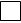 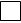 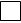 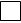 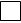 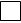 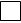 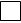 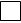 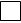 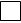 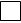 
2. Информация о товаре, ввезенном в качестве вклада в уставный капитал
____________________________________________________________________
(наименование товара)
____________________________________________________________________
(идентификационный/серийный номер товара)
3. Целевое использование товаров, ввезенных в качестве вклада в уставный капитал
Обязуюсь использовать указанные товары строго в соответствии с их целевым
назначением. В случае нецелевого использования указанных товаров, обязуюсь
уплатить сумму причитающихся таможенных пошлин, налогов и пени в соответствии
с Кодексами Республики Казахстан "О таможенном регулировании в Республике
Казахстан" и "О налогах и других обязательных платежах в бюджет" (Налоговый кодекс).
Учредитель ______________________________________________/______________/
(фамилия, имя, отчество (при наличии) учредителя) (подпись)
Обязательство принято "__"____________ 20____ года
Должностное лицо таможенного органа:
________________________________/_________________________ ______________
(фамилия, имя, отчество (при наличии)) (подпись)
Дата "__"___________ 20__ года
Место печати таможенного органа


      Начальнику _______________________(наименование таможенного органа)__________________________________ Обязательство получателя о целевом использовании товаров, ввозимых на таможенную территорию Республики Казахстан в качестве гуманитарной помощи
      Мною __________________________________________________________________________________________________________________________________________(фамилия, имя, отчество (при его наличии) и паспортные данные грузополучателя(представителя организации), наименование, Индивидуальный идентификационныйномер/Бизнес-идентификационный номер, адрес и банковские реквизиты организации)в качестве гуманитарной помощи завезены:_____________________________________________________________________________________________________________________________________________________________________________________________________________________(наименование товаров)согласно декларации на товары ___________________________________________________________________________________________________________________В связи с чем, обязуюсь использовать указанные товары только для улучшенияусловий жизни и быта населения, а также предупреждения и ликвидациичрезвычайных ситуаций военного, экологического, природного и техногенногохарактера и не использовать для извлечения коммерческой выгоды.При использовании указанных товаров в целях, несоответствующих целямпредоставления тарифной льготы, обязуюсь уплатить таможенные платежи, налоги,неуплаченные при таможенном оформлении, в размере ___ тенге и пени с нихв соответствии с Кодексами Республики Казахстан "О таможенном регулированиив Республике Казахстан" и "О налогах и других обязательных платежах в бюджет"(Налоговый кодекс).__________/___________/ Дата "___"____________ 20___ годафамилия, имя, отчество (при его наличии) (подпись)Место печати (при наличии)Примечание:В случае использования гуманитарной помощи в целях, несоответствующих целямпредоставления тарифной льготы, без уплаты таможенных платежей, налогов и пенипричитающиеся суммы будут взысканы с применением мер ответственностив соответствии с Кодексами Республики Казахстан "О таможенном регулированиив Республике Казахстан" и "О налогах и других обязательных платежах в бюджет"(Налоговый кодекс). Перечень товаров, в отношении которых предоставляются тарифные льготы
      Примечание:
      *Для целей применения тарифных льгот товары определяются исключительно кодами ТН ВЭД ЕАЭС. Наименования товаров приведены для удобства пользования.
					© 2012. РГП на ПХВ «Институт законодательства и правовой информации Республики Казахстан» Министерства юстиции Республики Казахстан
				
      Заместитель Премьер-МинистраРеспублики Казахстан- Министр торговли и интеграцииРеспублики Казахстан 

Б. Сұлтанов
Приложение 1 к приказу
Заместителя Премьер-Министра
Республики Казахстан
- Министр торговли и интеграции
Республики Казахстан
от 28 июня 2022 года № 272-НҚПриложение 1
к Правилам и условиям
предоставления тарифных льготФормаПриложение 2
к Правилам и условиям
предоставления тарифных льготФормаПриложение 2 к приказу
Заместителя Премьер-Министра
Республики Казахстан
- Министр торговли и интеграции
Республики Казахстан
от 28 июня 2022 года № 272-НҚ
Код Товарной номенклатуры внешнеэкономической деятельности Евразийского экономического союза (далее – ТН ВЭД ЕАЭС)
Наименование товара*
1. Товары, ввозимые из третьих стран в качестве вклада учредителя в уставный капитал
8432
(кроме товаров, соответствующих кодам
ТН ВЭД ЕАЭС: 8432 10 000 0, 8432 21 000 0, 8432 29 300 0, 8432 31 190 0, 8432 39 190 0)
машины сельскохозяйственные, садовые или лесохозяйственные для подготовки и обработки почвы; катки для газонов или спортивных площадок
8434
установки и аппараты доильные, оборудование для обработки и переработки молока
8435
прессы, дробилки и аналогичное оборудование для виноделия, производства сидра, фруктовых соков или аналогичных напитков
8436
оборудование для сельского хозяйства, садоводства, лесного хозяйства, птицеводства или пчеловодства, включая оборудование для проращивания семян с механическими или нагревательными устройствами, прочее; инкубаторы для птицеводства и брудеры
8437
(кроме товаров, соответствующих кодам
ТН ВЭД ЕАЭС 8437 10 000 0)
машины для очистки, сортировки или калибровки семян, зерна или сухих бобовых культур; оборудование для мукомольной промышленности или для обработки зерновых или сухих бобовых культур, кроме оборудования, используемого на сельскохозяйственных фермах
8438
оборудование для промышленного приготовления или производство пищевых продуктов или напитков, в другом месте данной группы не поименованное или не включенное, кроме оборудования для экстрагирования или приготовления животных или нелетучих растительных жиров или масел
8709
прочие электрические транспортные средства промышленного назначения, самоходные, не оборудованные подъемными или погрузочными устройствами, используемые на заводах, складах, в портах или аэропортах для перевозки грузов на короткие расстояния; тракторы, используемые на платформах железнодорожных станций; части вышеназванных транспортных средств, как новые, так и бывшие в эксплуатации
8716 39 300 9
прочие новые полуприцепы для транспортировки грузов
8716 39 500 9
прочие новые прицепы для транспортировки грузов
8716 39 800 8
прочие бывшие в эксплуатации прицепы и полуприцепы для транспортировки грузов
8802 11 000 
вертолеты с массой пустого снаряженного аппарата не более 2000 килограмм
8802 30 000 7 
самолеты гражданские пассажирские с массой пустого снаряженного аппарата более 2 000 килограмм, но не более 15 000 килограмм с количеством пассажирских мест более 50 человек, прочие
8802 40 001 6 
самолеты гражданские пассажирские с массой пустого снаряженного аппарата более 15 000 килограмм, но не более 20 000 килограмм с количеством пассажирских мест более 50 человек, прочие
8802 40 003 4
самолеты гражданские пассажирские с массой пустого снаряженного аппарата более 20 000 килограмм, но не более 90 000 килограмм, с количеством пассажирских мест не более, чем на 50 человек
8802 40 003 5 
самолеты гражданские пассажирские с массой пустого снаряженного аппарата более 20 000 килограмм, но не более 90 000 килограмм с количеством пассажирских мест более, чем на 50 человек, но не более, чем на 300 человек, дальнемагистральные, широкофюзеляжные, два прохода между креслами
8802 40 003 6 
самолеты гражданские пассажирские с массой пустого снаряженного аппарата более 20 000 килограмм, но не более 90 000 килограмм с количеством пассажирских мест более, чем на 50 человек, но не более, чем на 300 человек
8901 10 100 1
морские паромы
9406 90 310 0
сборные строительные конструкции, теплицы
9406 90 900 9
сборные строительные конструкции, из прочих материалов